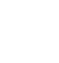 НОВООДЕСЬКА МІСЬКА РАДАМИКОЛАЇВСЬКОЇ ОБЛАСТІР І Ш Е Н Н ЯКеруючись ст. 26, 60 Закону України «Про місцеве самоврядування в Україні», розглянувши клопотання Управління забезпечення взаємодії з органами місцевого самоврядування Миколаївської районної державної адміністрації стосовно надання в безкоштовне користування частини приміщень (службові кабінети), що за адресою: м. Нова Одеса, вул. Центральна, 202, з метою розміщення працівників райдержадміністрації, враховуючи рекомендації постійноїкомісії міської ради з питань комунальної власності, благоустрою та інвестицій, міська радаВИРІШИЛА:1. Передати в безоплатне користування Управлінню забезпечення взаємодії з органами місцевого самоврядування Миколаївської районної державної адміністрації частину приміщень (службові кабінети), що за адресою: м. Нова Одеса, вул. Центральна, 202 для розміщення працівників: кабінети №№ 101, 102, 103, 104, 105, 106, 115, 116, 117 загальною площею 118,9 кв.м.2. Доручити виконавчому комітету Новоодеської міської ради (балансоутримувачу майна) укласти договір безкоштовного користування частиною приміщень (службові кабінети) терміном на 1 рік з Управлінням забезпечення взаємодії з органами місцевого самоврядування Миколаївської районної державної адміністрації.3. Контроль за виконанням даного рішення покласти на постійну комісію з питань комунальної власності, благоустрою та інвестицій.Міський голова                                            Олександр ПОЛЯКОВВід 18.02.2022 р. № 67м. Нова Одеса         XІХ сесія восьмого скликанняПро надання дозволу на укладення договору безкоштовного користування частиною приміщень (службові кабінети), що за адресою: м. Нова Одеса, вул. Центральна, 202